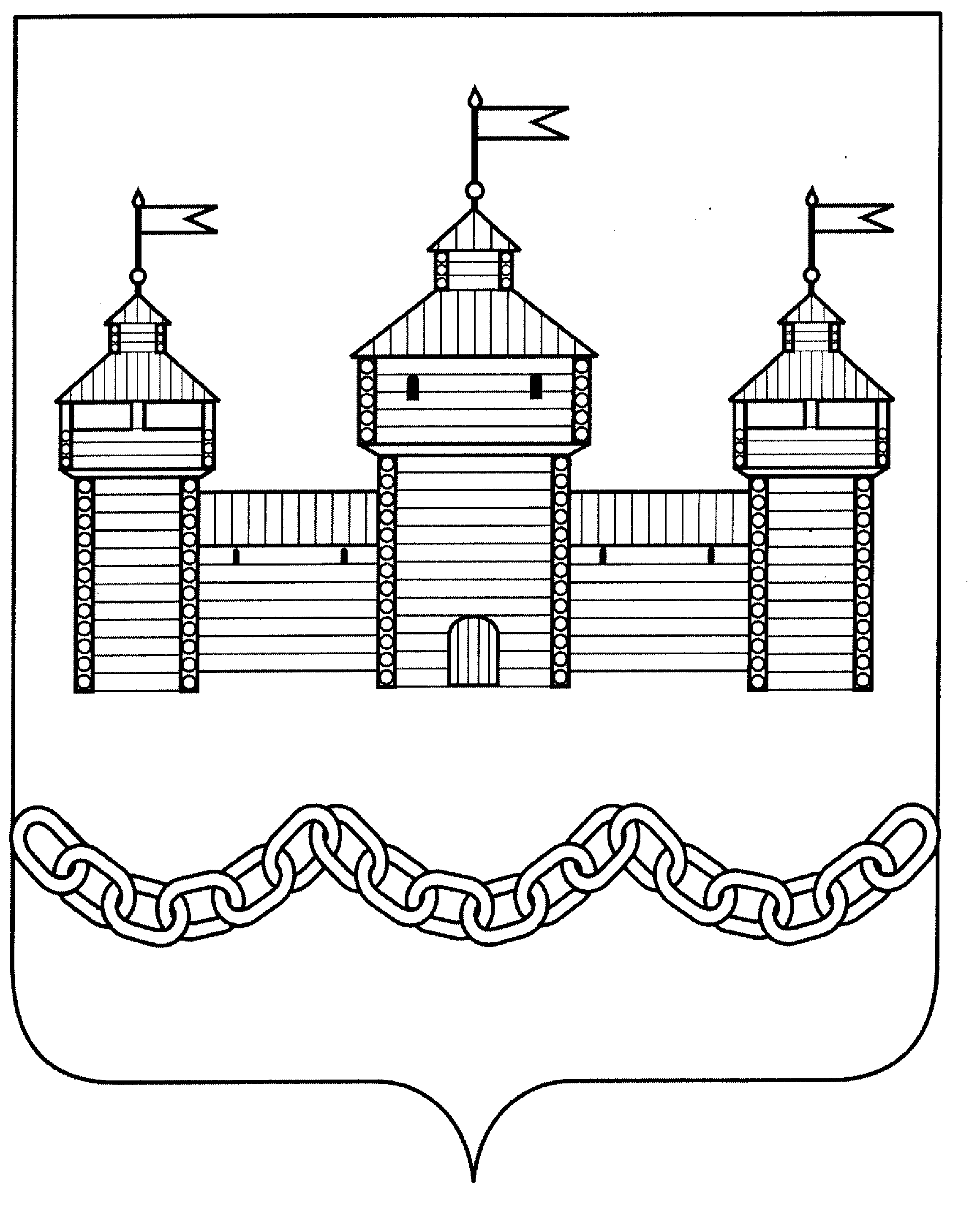 ЛИПЕЦКАЯ ОБЛАСТЬСОВЕТ ДЕПУТАТОВ ДОБРОВСКОГО МУНИЦИПАЛЬНОГО РАЙОНА12 сессия VII созываР Е Ш Е Н И Е23.03.2022 г.                              с. Доброе                                  №  99 - рсОтчёт о деятельности Контрольно – счётной комиссии Добровского района за 2021 год        Рассмотрев отчёт о деятельности Контрольно – счётной комиссии Добровского района за 2021 год, руководствуясь Уставом района и учитывая решение постоянной комиссии Совета депутатов Добровского муниципального района по экономике и финансам, Совет депутатов Добровского муниципального района Р Е Ш И Л :         1.Принять к сведению отчёт о деятельности Контрольно – счётной комиссии Добровского района за 2021 год (прилагается).  2.Настоящее решение вступает в силу со дня его принятия.      Председатель Совета депутатовДобровского муниципального района                                  Е.А. Мартынов    